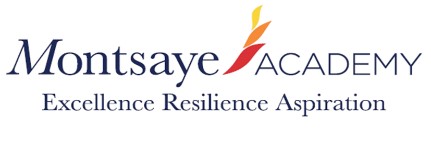 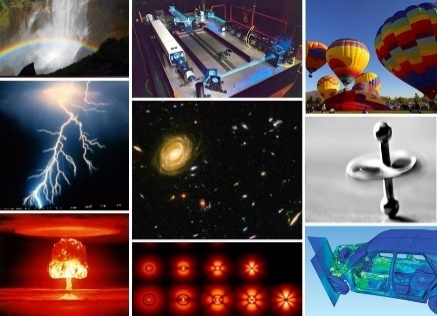 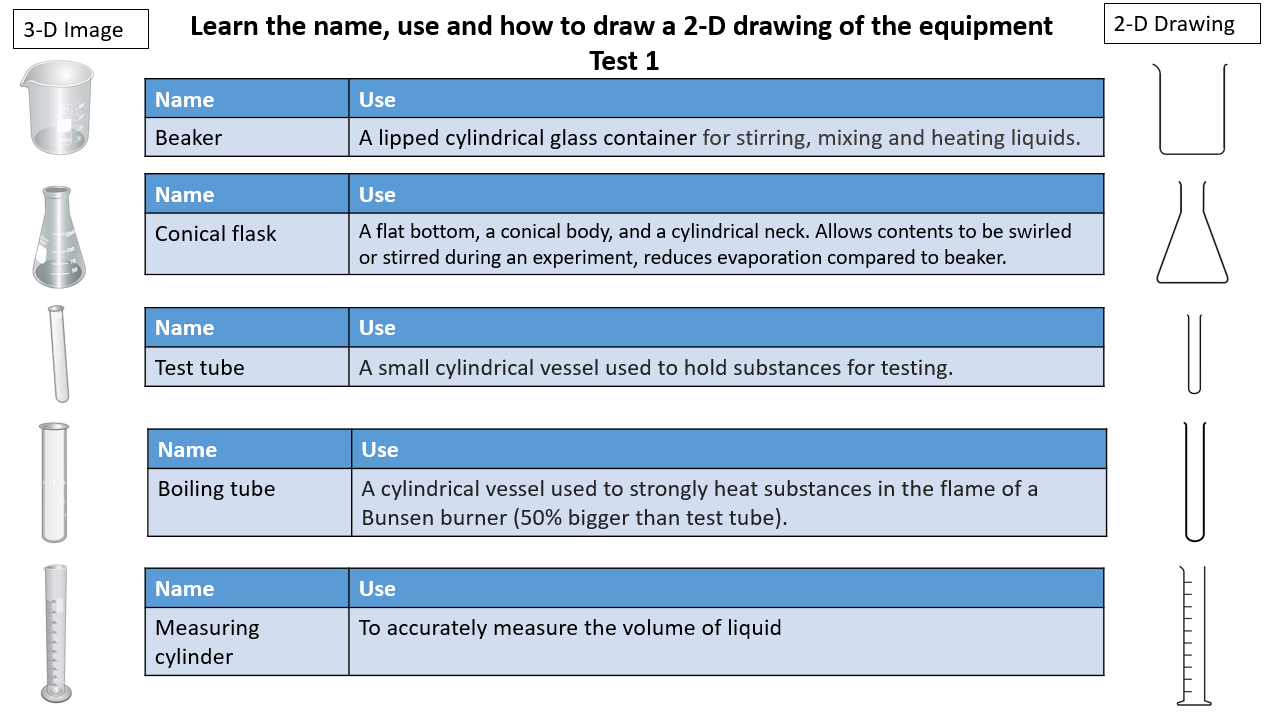 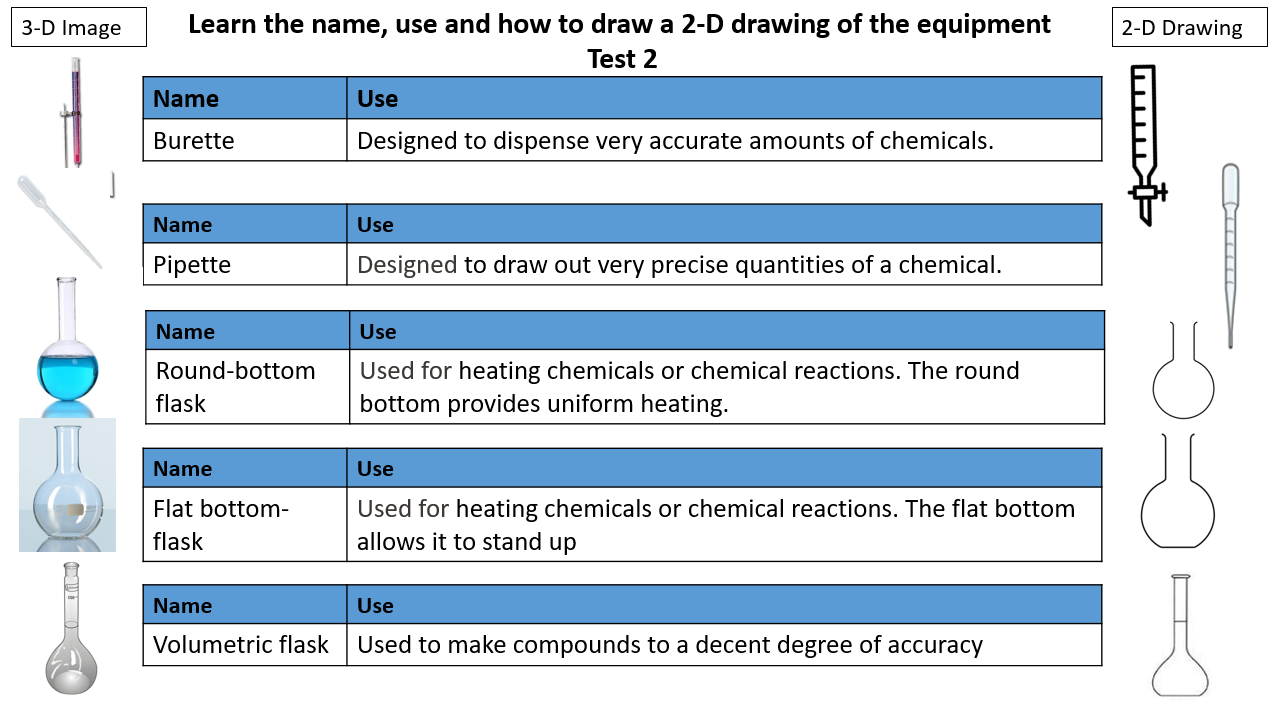 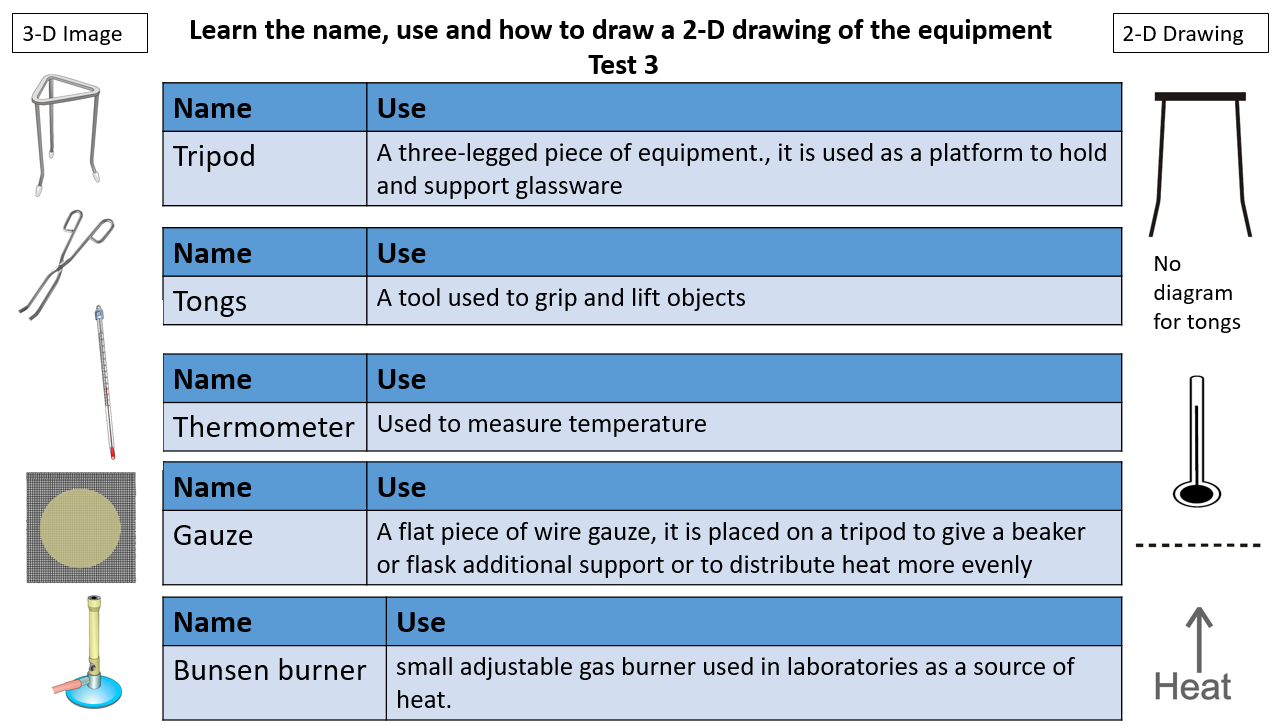 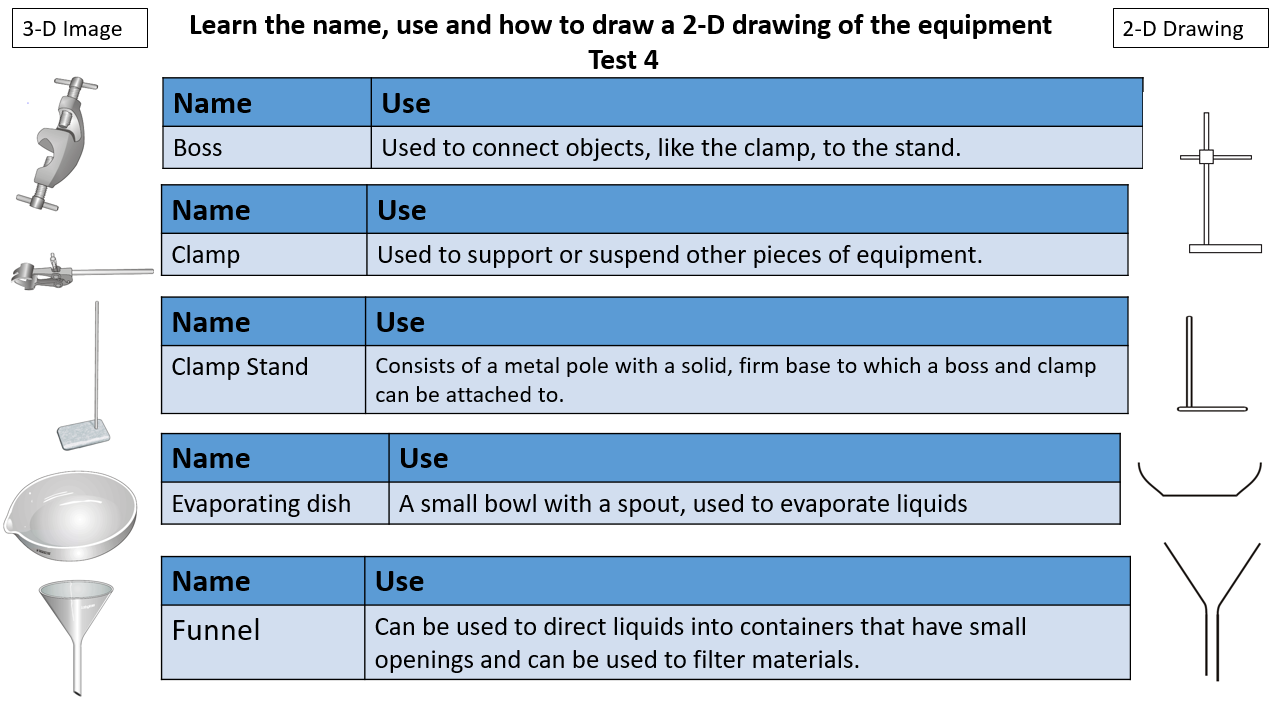 Homework 1Key science terms 1Due date:Completed?Homework 2Maths in science homework 1Due date:Completed?Homework 3Practical Homework: Crater Impacts on MarsDue date:Completed?Homework 4Key science terms 2Due date:Completed?Homework 5Maths in science homework 2Due date:Completed?Homework 6Practical Homework: Egg-tasticDue date:Completed?Homework 7Key science terms 3Due date:Completed?Homework 8 Maths in science 3Due date:Completed?Homework 9Practical Homework – Choc-tasticDue date:Completed?Homework 10Key science terms 4Due date:Completed?Homework 11Maths in science 4Due date:Completed?Homework 12Keyword science 5Due date:Completed?